Write the level of proficiency for each student, according to the defined criteria.Add the points to obtain the total score.Convert the score to a qualitative assessment.✶TOPIC: Numbers/ColorsEXAM: Look and AnswerLEVEL: A1Name: ____________________________    Surname: ____________________________    Nber: ____   Grade/Class: _____Name: ____________________________    Surname: ____________________________    Nber: ____   Grade/Class: _____Name: ____________________________    Surname: ____________________________    Nber: ____   Grade/Class: _____LEVELS OF PROFICIENCYLEVELS OF PROFICIENCYLEVELS OF PROFICIENCYLEVELS OF PROFICIENCYLEVELS OF PROFICIENCY12345Poor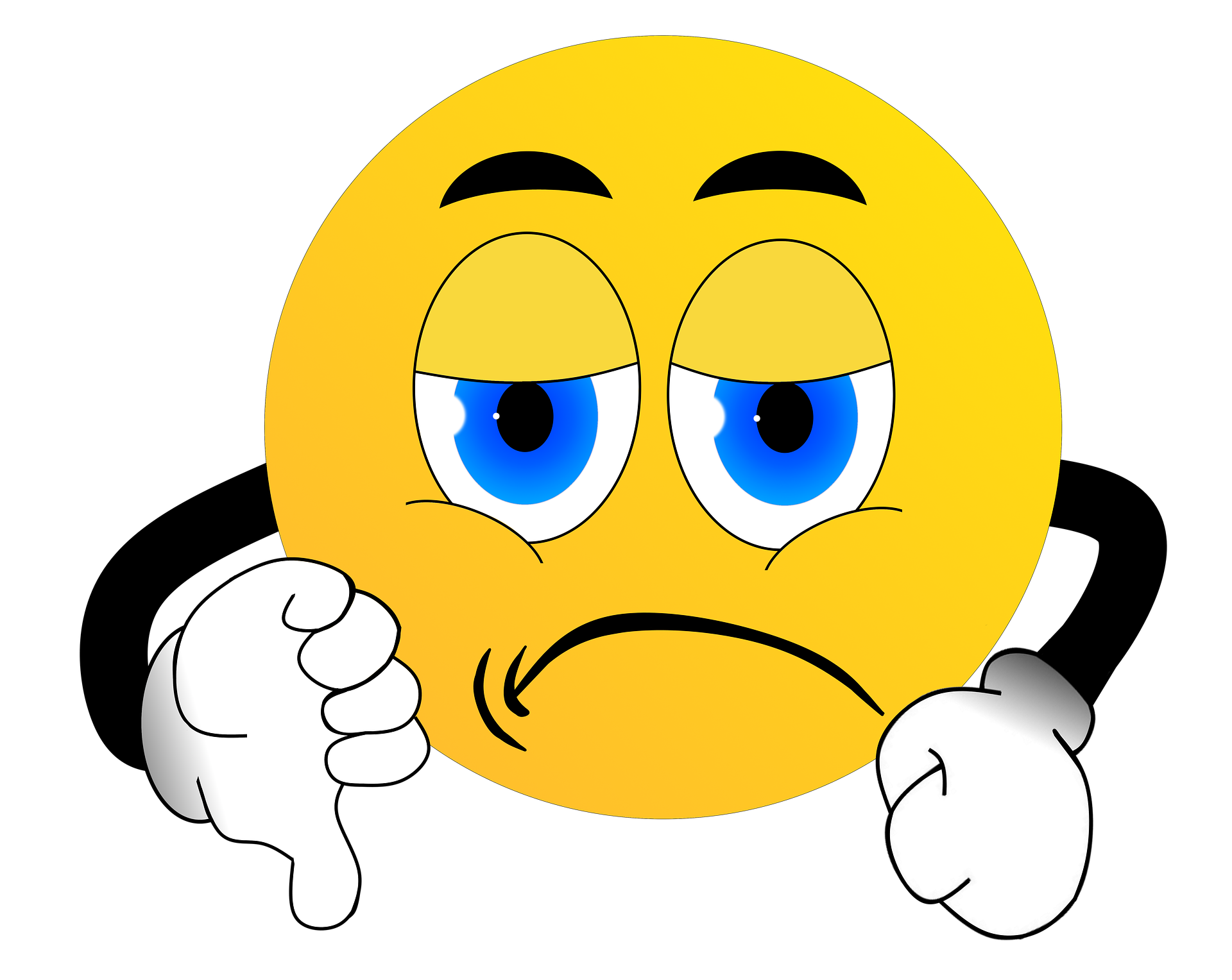 Unsatisfactory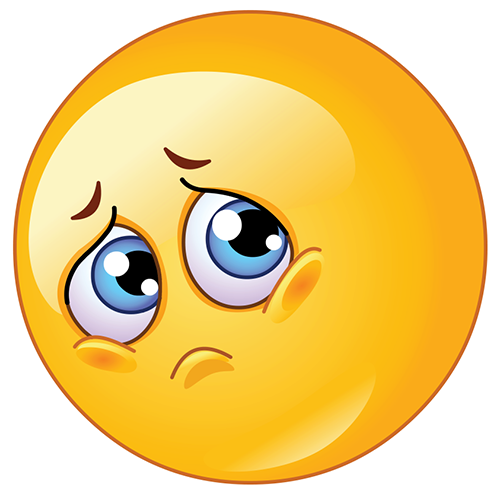 Satisfactory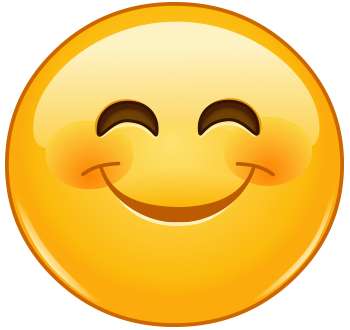 Good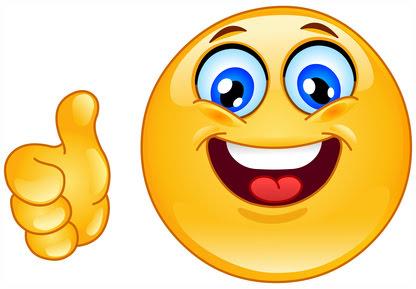 Very good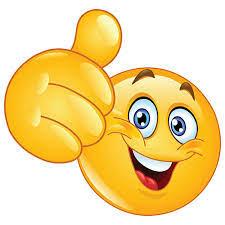 STUDENTS’ NAMESTUDENTS’ NAMESTUDENTS’ NAMESTUDENTS’ NAMECRITERIA____________________________________________________COMMUNICATIVE EFFECTIVENESS(use of a clear and effective speech, providing relevant information)LANGUAGE STRUCTURE (use of grammatical structures)VOCABULARY(use of specific and diversified vocabulary according to the topic)FLUENCY(production of a good speech at an appropriate rate)TOTAL SCORE____ / 20____ / 20____ / 20____ / 20QUALITATIVE ASSESSMENT  ✶____________________________________________________1 - 34 - 910 - 1314 - 1718 - 20PoorUnsatisfactorySatisfactoryGoodVery good